 1.5 pielikumsProjektu iesnieguma atlases nolikumamDeklarācija par komercsabiedrības atbilstību mazajai (sīkajai) vai vidējai komercsabiedrībai1. Komercsabiedrības identifikācija2. Komercsabiedrības tips (vajadzīgo atzīmēt ar X)Piezīme. 1 Atbilstoši Ministru kabineta 2014. gada 16. decembra noteikumu Nr. 776 "Kārtība, kādā komercsabiedrības deklarē savu atbilstību mazās (sīkās) un vidējās komercsabiedrības statusam" 2. pielikumam.3. Komercsabiedrības kategorijas noteikšanai izmantojamie datiPiezīme. 2 Visiem datiem jāattiecas uz pēdējo apstiprināto pārskata periodu, un tie jāaprēķina pēc visa gada rādītājiem. Tie iegūti, izmantojot datus pārskata slēgšanas dienā. Apgrozījuma summu aprēķina bez pievienotās vērtības nodokļa (PVN) un citiem netiešiem nodokļiem. Jaunizveidotām komercsabiedrībām, kurām vēl nav apstiprinātu pārskatu, iesniedzamos datus aprēķina pēc ticamiem rādītājiem, pamatojoties uz aktuālā finanšu gada datiem.4. Skaidrojumi par deklarācijas aizpildīšanas īpašajiem gadījumiem3Piezīme. 3 Aizpilda, ja tiek piemēroti Eiropas Komisijas 2014. gada 17. jūnija Regulas (ES) Nr. 651/2014, ar ko noteiktas atbalsta kategorijas atzīst par saderīgām ar iekšējo tirgu, piemērojot Līguma 107. un 108. pantu (turpmāk – Komisijas regula Nr. 651/2014), I pielikuma 3. panta 2. un 5. punktā minētās komercsabiedrības, kā arī citos gadījumos, ja tas nepieciešams.5. Komercsabiedrības kategorija (vajadzīgo atzīmēt ar X)Piezīme. 4 Rekvizītus "paraksts" un "parakstīšanas datums un laiks" neaizpilda, ja deklarācija sagatavota atbilstoši normatīvajiem aktiem par elektronisko dokumentu noformēšanu.Deklarācijas pielikums par komercsabiedrības atbilstību mazajai (sīkajai) vai vidējai komercsabiedrībai1. Pievienojamās sadaļas:1.1. A sadaļa (un papildlapas), ja iesniedzējkomercsabiedrībai ir vismaz viena partnerkomercsabiedrība;1.2. B sadaļa (un papildlapas), ja iesniedzējkomercsabiedrībai ir vismaz viena saistīta komercsabiedrība.2. Aprēķini par partnerkomercsabiedrībām vai saistītām komercsabiedrībāmPiezīmes.
1 Visi dati attiecas uz pēdējo apstiprināto gada pārskatu, un tos aprēķina pēc visa gada rādītājiem. Tie iegūti, izmantojot datus pārskata slēgšanas dienā. Apgrozījuma summu aprēķina bez pievienotās vērtības nodokļa (PVN) un citiem netiešiem nodokļiem. Jaunizveidotām komercsabiedrībām, kurām vēl nav apstiprinātu pārskatu, iesniedzamos datus aprēķina pēc ticamiem rādītājiem, pamatojoties uz aktuālā finanšu gada datiem.
2 Visus datus (arī darbinieku skaitu) nosaka, pamatojoties uz gada pārskatiem vai komercsabiedrības konsolidētajiem gada pārskatiem (ja tādi ir), vai konsolidētajiem gada pārskatiem, kuros komercsabiedrība konsolidējot iekļauta.
3 Datus no tabulas rindas "Kopā" iekļauj deklarācijas tabulā "Komercsabiedrības kategorijas noteikšanai izmantojamie dati".A sadaļaI. PartnerkomercsabiedrībasPar katru komercsabiedrību, par kuru aizpildīta partnerkomercsabiedrības lapa (viena lapa par katru iesniedzējkomercsabiedrības partnerkomercsabiedrību un par tādām saistīto komercsabiedrību partnerkomercsabiedrībām, kuru dati vēl nav iekļauti attiecīgās saistītās komercsabiedrības konsolidētajos pārskatos), datus no attiecīgās partnerības tabulas iekļauj kopsavilkuma A tabulā.A tabula4Piezīmes.
4 Ja nepieciešams, pievieno papildlapas vai paplašina tabulu.
5 Datus no tabulas rindas "Kopā" iekļauj tabulas "Aprēķini par partnerkomercsabiedrībām vai saistītām komercsabiedrībām" 2.2. rindā.Svarīgi!Šos datus iegūst proporcionālajos aprēķinos partnerības tabulā atsevišķi katrai tiešajai vai netiešajai partnerkomercsabiedrībai.II. Partnerkomercsabiedrības lapa1. Partnerkomercsabiedrības identifikācija2. Dati par konkrēto partnerkomercsabiedrībuSvarīgi!Datus par konkrēto partnerkomercsabiedrību iegūst no gada pārskatiem (vai no konsolidētajiem pārskatiem, ja tādi ir). Tiem pievieno ar šo partnerkomercsabiedrību saistīto komercsabiedrību datus (ja saistīto komercsabiedrību dati jau nav iekļauti, konsolidējot konkrētās partnerkomercsabiedrības pārskatus). Ja nepieciešams, pievieno lapas par saistītām komercsabiedrībām, kuras konsolidējot vēl nav iekļautas.3. Proporciju aprēķini3.1. Precīzi norāda iesniedzējkomercsabiedrības (vai tās saistītās komercsabiedrības līdzdalību, ar kuras starpniecību izveidotas attiecības ar partnerkomercsabiedrību) līdzdalību6 partnerkomercsabiedrībā, uz kuru šī lapa attiecas.Piezīme.
6 Ņemot vērā kapitāla daļu vai balsstiesības, izmanto lielāko no minētajiem rādītājiem. Šai daļai jāpieskaita ar konkrēto komercsabiedrību saistītās komercsabiedrības īpašumā esošās daļas tajā pašā komercsabiedrībā.3.2. Norāda arī tās partnerkomercsabiedrības, uz kuru šī lapa attiecas, līdzdalību komercsabiedrībā vai saistītajā komercsabiedrībā.3.3. Lielāko no šīm abām līdzdalības daļām piemēro partnerkomercsabiedrības lapas tabulā "Dati par konkrēto partnerkomercsabiedrību" iekļautajiem datiem. Proporciju aprēķinu rezultātus norāda partnerības tabulā.Partnerības tabula7Piezīme.
7 Šos datus iekļauj A sadaļas A tabulā.B sadaļaI. Saistītās komercsabiedrības1. Saistītās komercsabiedrības tipa noteikšanaSvarīgi!Datus par komercsabiedrībām, kuras saistītas ar citām komercsabiedrībām, iegūst no gada pārskatiem (vai konsolidētajiem gada pārskatiem, ja tādi ir). Tiem proporcionāli pievieno datus par attiecīgās saistītās komercsabiedrības iespējamām partnerkomercsabiedrībām, kuras atrodas tieši pirms vai pēc tās, ja šie dati jau nav iekļauti pēc konsolidācijas.2. Aprēķinu metodes2.1. Pirmā tipa saistītās komercsabiedrības2.1.1. Aprēķiniem izmanto konsolidētos gada pārskatus un aizpilda B(1) tabuluB(1) tabulaPiezīmes.
8 Ja konsolidētajos gada pārskatos nav datu par darbinieku skaitu, to aprēķina, pievienojot attiecīgos datus par konkrētās komercsabiedrības saistītajām komercsabiedrībām.
9 Datus no tabulas rindas "Kopā" iekļauj tabulas "Aprēķini par partnerkomercsabiedrībām vai saistītām komercsabiedrībām" 2.1. rindā.2.1.2. Konsolidācijas procesā iekļauto komercsabiedrību identifikācijaSvarīgi!Dati par šādas saistītas komercsabiedrības partnerkomercsabiedrībām, kuras konsolidējot vēl nav iekļautas, tiek apstrādāti līdzīgi kā par iesniedzējkomercsabiedrības tiešajiem partneriem. Tāpēc A sadaļā jāpievieno to dati un partnerkomercsabiedrības lapa.2.2. Otrā tipa saistītās komercsabiedrībasPar katru saistīto komercsabiedrību (ieskaitot saistību ar citas saistītas komercsabiedrības starpniecību) aizpilda saistītās komercsabiedrības lapu un, aizpildot B(2) tabulu, apvieno visu saistīto komercsabiedrību pārskatu datus.B(2) tabulaPiezīmes.
10 Par katru komercsabiedrību pievieno atsevišķu saistītās komercsabiedrības lapu.
11 Datus no tabulas rindas "Kopā" iekļauj tabulas "Aprēķini par partnerkomercsabiedrībām vai saistītām komercsabiedrībām" 2.3. rindā.II. Saistītās komercsabiedrības lapa
(tikai par saistītajām komercsabiedrībām, kas konsolidējot nav iekļautas B tabulā)1. Saistītās komercsabiedrības identifikācija2. Dati par komercsabiedrībuPiezīme.
12 Šos datus iekļauj B sadaļas B(2) tabulā.Svarīgi!Datus par komercsabiedrībām, kas saistītas ar citām komercsabiedrībām, iegūst no gada pārskatiem (vai konsolidētajiem gada pārskatiem, ja tādi ir). Tiem proporcionāli pievieno datus par attiecīgās saistītās komercsabiedrības iespējamām partnerkomercsabiedrībām, kuras atrodas tieši pirms vai pēc tām, ja šie dati jau nav iekļauti pēc konsolidācijas. Datus par šādām partnerkomercsabiedrībām apstrādā līdzīgi datiem par komercsabiedrības tiešajiem partneriem, tāpēc A sadaļā jāpievieno to dati un partnerkomercsabiedrības lapa.Vārds, uzvārds vai nosaukumsJuridiskā adreseReģistrācijas numursPersona, kurai ir pārstāvības tiesības(amats, vārds un uzvārds) Autonoma komercsabiedrība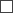 Nepieciešamos datus iegūst tikai no iesniedzējkomercsabiedrības gada pārskatiem. Aizpilda tikai deklarāciju (bez pielikuma) PartnerkomercsabiedrībaAizpilda pielikumu1 (ja nepieciešams, aizpilda arī papildlapas), tad aizpilda deklarāciju, aprēķinu rezultātus norādot tabulā Saistīta komercsabiedrībaAizpilda pielikumu1 (ja nepieciešams, aizpilda arī papildlapas), tad aizpilda deklarāciju, aprēķinu rezultātus norādot tabulāPēdējais pārskata gads2 (ierakstīt gadu)Pēdējais pārskata gads2 (ierakstīt gadu)Pēdējais pārskata gads2 (ierakstīt gadu)Vidējais darbinieku skaits (gadā)Gada apgrozījums (EUR)Gada bilances kopsumma (EUR) Sīkā (mikrokomercsabiedrība)Atbilstoši Komisijas regulas Nr. 651/2014 I pielikuma 2. pantam MazāAtbilstoši Komisijas regulas Nr. 651/2014 I pielikuma 2. pantam VidējāAtbilstoši Komisijas regulas Nr. 651/2014 I pielikuma 2. pantam LielāNeatbilst nevienam no iepriekš minētajiem variantiemSvarīgi!Vai salīdzinājumā ar iepriekšējo pārskata periodu ir notikušas datu izmaiņas, kuru dēļ ir mainījusies komercsabiedrības kategorijaNēJā (šādā gadījumā aizpilda un pievieno deklarāciju par iepriekšējo pārskata periodu)Persona, kurai ir pārstāvības tiesības(amats, vārds un uzvārds)(amats, vārds un uzvārds)Apliecinu deklarācijā un tās pielikumos sniegto ziņu pareizību.Apliecinu deklarācijā un tās pielikumos sniegto ziņu pareizību.Apliecinu deklarācijā un tās pielikumos sniegto ziņu pareizību.(paraksts4)(parakstīšanas datums un laiks4)Pēdējais pārskata gads1Pēdējais pārskata gads1Pēdējais pārskata gads1Pēdējais pārskata gads1Vidējais darbinieku skaits (gadā)Gada apgrozījums (EUR)Gada bilances kopsumma (EUR)2.1. Iesniedzējkomercsabiedrības vai konsolidētā gada pārskata dati1 (B sadaļas2 B(1) tabulas dati)2.2. Proporcionāli apvienotie dati no visām partnerkomercsabiedrībām (ja tādas ir) (A sadaļas A tabulas dati)2.3. Visu saistīto komercsabiedrību (ja tādas ir) pievienotie dati, ja tie konsolidējot nav iekļauti 2.1. rindā (B sadaļas B(2) tabulas dati)Kopā3Partnerkomercsabiedrība (nosaukums, identifikācija)Vidējais darbinieku skaits (gadā)Gada apgrozījums (EUR)Gada bilances kopsumma (EUR)1.2.3.4.5.6.7.Kopā5Vārds, uzvārds vai nosaukumsJuridiskā adreseReģistrācijas numursParaksttiesīgā amatpersona(amats, vārds un uzvārds)Pēdējais partnerkomercsabiedrības pārskata gads (ierakstīt gadu)Pēdējais partnerkomercsabiedrības pārskata gads (ierakstīt gadu)Pēdējais partnerkomercsabiedrības pārskata gads (ierakstīt gadu)Pēdējais partnerkomercsabiedrības pārskata gads (ierakstīt gadu)Vidējais darbinieku skaits (gadā)Gada apgrozījums (EUR)Gada bilances kopsumma (EUR)DatiDaļa procentosVidējais darbinieku skaits (gadā)Gada apgrozījums (EUR)Gada bilances kopsumma (EUR)Proporciju aprēķinu rezultātiVajadzīgo atzīmēt ar XVajadzīgo atzīmēt ar X 1. tipsIesniedzējkomercsabiedrība sagatavo konsolidētos pārskatus vai konsolidējot tā ir iekļauta citas komercsabiedrības konsolidētajos pārskatos (B(l) tabula) 2. tipsIesniedzējkomercsabiedrība vai arī viena vai vairākas saistītās komercsabiedrības nesagatavo konsolidētos pārskatus vai minētās komercsabiedrības konsolidētajos pārskatos nav iekļautas (B(2) tabula)Vidējais darbinieku skaits (gadā)8Gada apgrozījums (EUR)Gada bilances kopsumma (EUR)Kopā9Saistītā komercsabiedrība (nosaukums un identifikācija)Juridiskā adreseReģistrācijas numursParaksttiesīgā amatpersona (amats, vārds un uzvārds)A.B.C.D.E.Komercsabiedrības numurs10Vidējais darbinieku skaits (gadā)Gada apgrozījums (EUR)Gada bilances kopsumma (EUR)1.2.3.Kopā11Vārds, uzvārds vai nosaukumsJuridiskā adreseReģistrācijas numursParaksttiesīgā amatpersona(amats, vārds un uzvārds)Pēdējais saistītās komercsabiedrības pārskata gads (ierakstīt gadu)Pēdējais saistītās komercsabiedrības pārskata gads (ierakstīt gadu)Pēdējais saistītās komercsabiedrības pārskata gads (ierakstīt gadu)Pēdējais saistītās komercsabiedrības pārskata gads (ierakstīt gadu)Vidējais darbinieku skaits (gadā)Gada apgrozījums (EUR)Gada bilances kopsumma (EUR)Kopā12